 Colegio Fray Mamerto Esquiú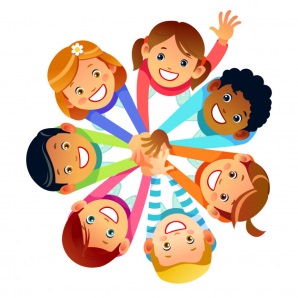  5ºaño A, B y C Prácticas del Lenguaje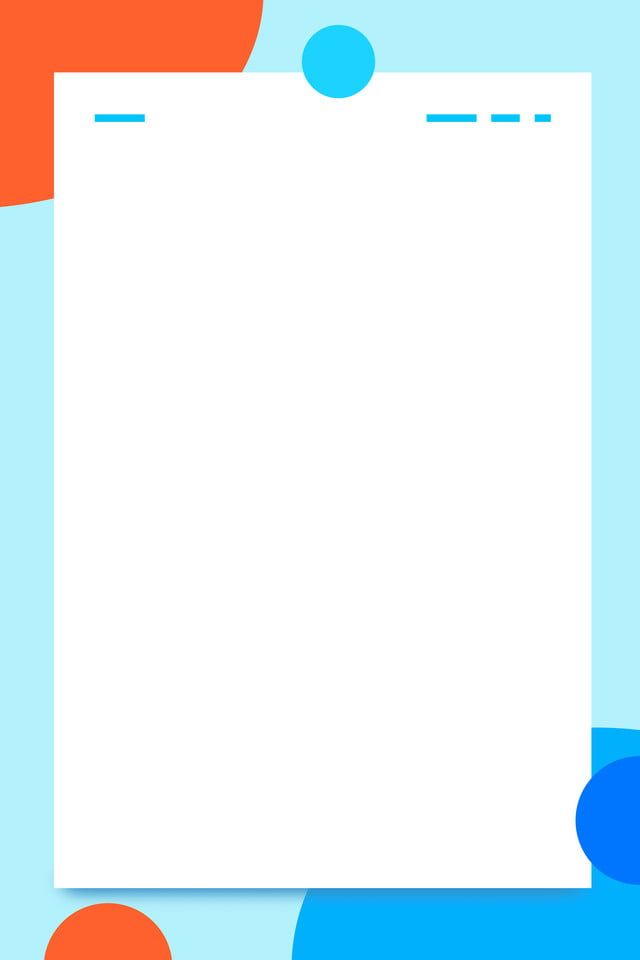 Trabajo Integrador: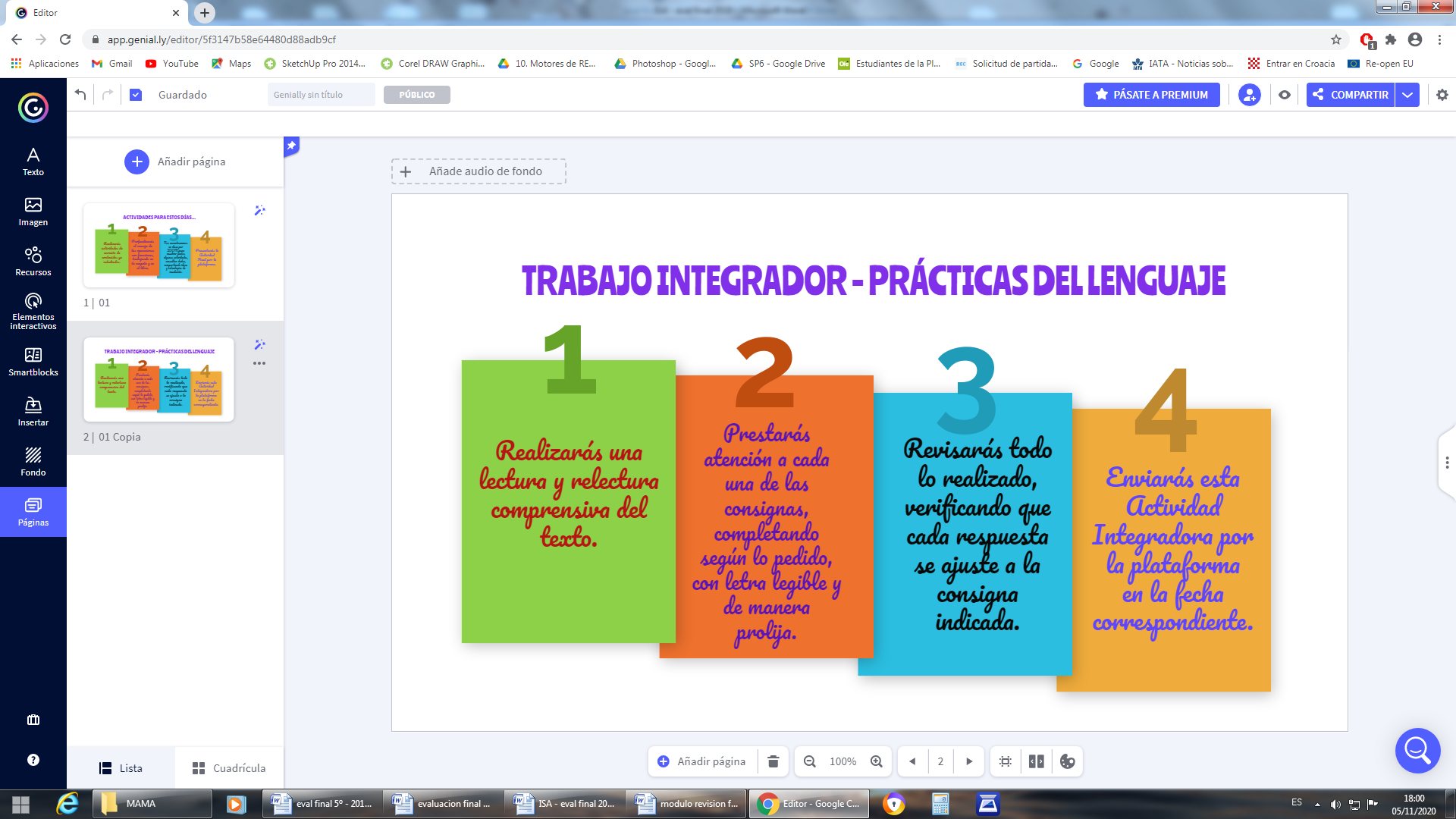 Leé con atención el siguiente texto:Las tres naranjas mágicasHabía una vez, en una lejana comarca, un anciano rey que pensaba que ya era hora de que su hijo se casara. Pero al príncipe, ninguna doncella le agradaba. Entonces, el rey le dijo que debía buscar una esposa en otras tierras. El príncipe montó su caballo y se marchó.Después de cabalgar durante días, llegó a un hermoso bosque y encontró un naranjo con tres naranjas que brillaban como el oro. Tomó las naranjas y siguió su camino.Al rato, como tenía mucha sed, sacó un cuchillo y cortó una de las naranjas. De la naranja salió una bella doncella con ojos del color del cielo y cabellos del color del sol. -Dame un sorbo de agua. ¡Te lo ruego! –suplicó la joven. El noble corazón del príncipe se apenó, pues no tenía agua para ofrecerle. Entonces, la muchacha desapareció. Cuando el joven príncipe cortó la segunda naranja, la joven reapareció. Ahora tenía los ojos del color del río y cabellos del color del fuego.-¡Dame un poco de agua, por favor!-rogó con desesperación.Pero el príncipe, afligido, le dijo que nada podía darle y ella se desvaneció. Después de andar una hora, llegó a un manantial y allí pudo saciar su sed. Como tenía hambre, cortó la tercera naranja. De la naranja, surgió nuevamente la joven, con ojos y cabellos de color de la noche y el semblante del color del jazmín. -¡Ayúdame! ¡Dame agua! – imploró la doncella.El príncipe le dio un poco para que bebiera y así rompió el hechizo. Una bruja perversa había aprisionado a esta princesa dentro de las tres naranjas mágicas: sólo podría liberarla un hombre de buen corazón que respondiera a sus pedidos.Los jóvenes se miraron y otro tipo de hechizo se produjo: el príncipe se enamoró de la princesa y pronto se casaron y fueron el rey y la reina de la comarca. Cuando la bruja malvada se enteró de lo que había sucedido, enloqueció de ira. -¡No permitiré jamás que sean felices! –exclamó furiosa.Días más tarde, transformada en una anciana de aspecto inofensivo, se acercó al palacio gritando: -Horquillas, horquillas ¿Quién le compra horquillas a esta pobre vieja?La reina la escuchó, se apiadó de ella y la mandó a llamar.-Véndeme algunas horquillas, anciana- pidió la reina, ya a solas con ella.-Déjame probarte esta que es muy hermosa –dijo la bruja mientras sacaba un alfiler con cabeza de perla. La bruja le clavó el alfiler a la reina. En ese momento, esta se convirtió en una blanca paloma y salió volando hacia el bosque, donde se encontraba cazando el rey. El rey capturó a la paloma pensando que sería un buen regalo para su esposa. Al regresar al palacio, descubrió consternado, que la reina no estaba por ninguna parte. Los habitantes de la comarca no sabían que decir. Los meses pasaron y su único consuelo era la paloma blanca, un recuerdo de su amor perdido…Un día, mientras acariciaba la cabeza de la paloma, notó algo raro en ella. – ¡¿Quién fue el desalmado que te clavó esto?! -exclamó sorprendido. Con cuidado le quitó el alfiler, y la paloma se transformó en su amada reina. Ambos se abrazaron conmovidos.-Jamás nos separaremos- le prometió la reina. Y de la bruja cruel no fue necesario ocuparse, pues frustrada desapareció y nadie volvió a saber de ella ni de sus embrujos.    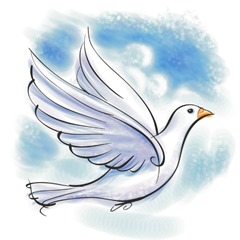                                                                                 Anónimo                                                                                                                                                                                                                                                                                          1. ¿A qué tipología textual pertenece el texto que leíste? Justificá tu respuesta.2. Respondé las siguientes preguntas en forma de oración completa:  a. ¿Por qué el príncipe se va de la comarca?  b.  ¿Cuál es el hecho mágico que sucede?  c. ¿Quién podía liberar a la princesa?  d. ¿Por qué la bruja convierte en paloma a la reina?  e. ¿Cómo vos podrías convertir a la bruja en paloma?3. Completá el siguiente cuadro:4. Clasificá semántica y morfológicamente las siguientes palabras extraídas del texto:5.  En las siguientes oraciones, subrayá los verbos y anotá en qué tiempo verbal están. Luego, escribí su infinitivo. - El príncipe llegó a un hermoso bosque y encontró un naranjo con tres naranjas. - El príncipe tiene hambre y sed. - La blanca paloma voló hacia el bosque. - El rey y la reina vivirán felices por siempre. 6. Escribí en dos párrafos un nuevo final para el texto “Las tres naranjas mágicas” a partir de aquí:        “Los meses pasaron y su único consuelo era la paloma blanca, un recuerdo de su amor perdido…”Recordá utilizar correctamente los signos de puntuación y revisar la ortografía.“Las tres naranjas mágicas”“Las tres naranjas mágicas”“Las tres naranjas mágicas”Tiempo y lugar en el que transcurre Personaje/es protagonista/asPersonaje oponentePalabraAspecto semánticoAspecto morfológicocaballosegundabellapalomaembrujos